Directions to LebanonSuggested RoutesOr you can adjust your route by Dragging the Route LineDriving DirectionsSave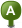 Winchester, TNAdd a NoteSearch NearbyNot what you were looking for?Online Offers: Motels in Winchester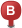 511 N Castle Heights AveLebanon, TN 37087-2731Add a NoteSearch Nearby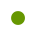 1.Start out going northeast on 1st Ave SW/US-64-BR E/TN-50 E/TN-15 E/TN-16 Ntoward S Jefferson St.0.06 mi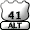 2.Take the 2nd right onto S College St/US-41-ALT/US-64-BR/TN-15. Continue to follow US-41-ALT/US-64-BR/TN-15.US-41-ALT is just past S Jefferson StReggie's Fish N Chicken is on the cornerIf you reach Wenger Aly you've gone a little too far2.7 mi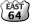 3.Merge onto US-64 E via the ramp on theleft toward I-24.If you reach Aviation Dr you've gone a little too far14.8 mi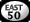 4.Stay straight to go onto TN-50 E.0.1 mi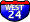 5.Merge onto I-24 W via the ramp on theleft toward Nashville.If you are on TN-50 E and reach TN-50 W you've gone a little too far52.7 mi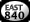 6.Merge onto TN-840 E via EXIT 74B towardLebanon/Knoxville.23.6 mi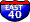 7.Merge onto I-40 E via EXIT 76A towardLebanon/Knoxville.1.1 mi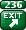 8.Take the South Hartmann Dr exit, EXIT236.0.5 mi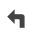 9.Turn left onto S Hartmann Dr.If you reach I-40 E you've gone about 0.3 miles too far2.6 mi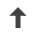 10.S Hartmann Dr becomes Hartman Dr.0.4 mi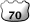 11.Turn right onto W Baddour Pky/US-70/TN-26.If you reach Canal St you've gone about 0.1 miles too far1.0 mi12.Turn left onto N Castle Heights Ave.N Castle Heights Ave is 0.7 miles past Hidden AcrsRedemption Fellowship International Chr is on the leftIf you reach Jim Draper Blvd you've gone about 0.1 miles too far0.3 mi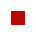 13.511 N CASTLE HEIGHTS AVE is on theright.If you reach Coles Ferry Pike you've gone about 0.1 miles too far